Looking Back at 2017!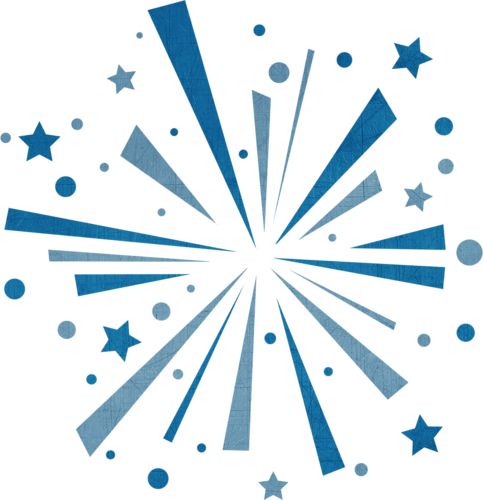 Name 					  	________ Age 		____Favorite Food 					 Favorite Color 			Favorite Toy 					 Favorite Book 				This year I learned  																							My favorite memory is 																						What I would love to do again is 																				Looking Ahead to 2018!I want to learn (about/how to) 																					I want to go to 											By the end of the year I’ll be able to 																			I want to read 											I want to get better at 																						